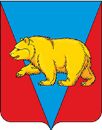 УСТЬЯНСКИЙ СЕЛЬСКИЙ СОВЕТ ДЕПУТАТОВАБАНСКОГО РАЙОНА КРАСНОЯРСКОГО КРАЯРЕШЕНИЕ.2023                                      с. Устьянск                                          № проектО внесении изменений в Устав Устьянскогосельсовета Абанского района Красноярского краяВ целях приведения Устава Устьянского  сельсовета Абанского района Красноярского края в соответствие с требованиями федерального и краевого законодательства, руководствуясь статьями 23,27 Устава Устьянского сельсовета Абанского района Красноярского края, Устьянский сельский Совет депутатов РЕШИЛ:1. Внести в Устав Устьянского сельсовета Абанского района Красноярского края следующие изменения:1.1. в статье 4:- в пункте 8:абзац первый после слова «опубликования» дополнить словом «(обнародования)»;абзац первый дополнить вторым абзацем «Обнародование муниципальных правовых  актов, соглашений, заключаемых между органами местного самоуправления, происходит путем доведения их полного текста до жителей Устьянского сельсовета посредством размещения на информационных досках (стендах), расположенных в здании администрации Устьянского сельсовета.»;-в пункте 9:абзац первый после слова «опубликования» дополнить словом «(размещения)»;1.2. в пункте 1 статьи 6 слова «далее также - сельский Совет депутатов, Совет депутатов, Совета» заменить словами «далее по тексту Устава также – сельский Совет депутатов, Совет депутатов, Совет, сельский Совет»;  1.3. в пункте 1 статьи 7:- в подпункте 2 слово «установление» заменить словом «введение»;- подпункт 30  исключить;1.4. в пункте 1 статьи 16:- подпункт 5 исключить;1.5. пункт 3 статьи 19 дополнить словом «(обнародования)»;1.6. в пункте 1 статьи 20 слова «(далее Совет)» исключить;1.7. в подпункте 1.3 пункта 1 статьи 23 слово «установление» заменить словом «введение»;1.8. в статье 24:- в пункте 4 слово «сессию» заменить словами «внеочередное заседание»;1.9. в пункте 7 статьи 27 слова «об установлении» заменить словами «о введении»;1.10. статью 29 Досрочное прекращение полномочий депутата дополнить пунктом 1.13. следующего содержания:«1.13.Полномочия депутата представительного органа муниципального образования прекращаются досрочно решением представительного органа муниципального образования в случае отсутствия депутата без уважительных причин на всех заседаниях представительного органа муниципального образования в течение шести месяцев подряд.».1.11. пункт 4 статьи 29 после слова «опубликования» дополнить словом «(обнародования)»;1.11. абзац первый пункта 9 статьи 34 дополнить словом «(обнародования)»;1.12. пункт 3 статьи 35 дополнить словом «(обнародованию)»; 1.13. статью 35.1. исключить;1.14. пункт 6 статьи 36 после слова «опубликованию» дополнить словом «(обнародованию)», после слова «опубликования» дополнить словом «(обнародования)»;1.15. в пункте 2 статьи 41 слово «законодательством» заменить словами «Федеральным законом от 02.05.2006 № 59-ФЗ «О порядке рассмотрения обращений граждан Российской Федерации»»;1.16. в пункте 2 статьи 42.2:- предложение первое после слова «группа граждан» дополнить словами «численностью не менее десяти»;- предложение второе изложить в следующей редакции:«Минимальная численность инициативной группы может быть уменьшена нормативным правовым актом Совета.»;           1.17. в статье 42.3  Староста сельского населенного пунктаабзац первый пункта 2  изложить в следующей редакции:«2. Староста назначается Устьянским сельским Советом депутатов  по представлению схода граждан сельского населенного пункта. Староста назначается из числа граждан Российской Федерации, проживающих на территории данного сельского населенного пункта и обладающих активным избирательным правом, либо граждан Российской Федерации, достигших на день представления сходом граждан 18 лет и имеющих в собственности жилое помещение, расположенное на территории данного сельского населенного пункта.»;абзац первый пункта 3  исключить;абзац второй пункта 3  подпункт 1 изложить в следующей редакции:«1.) замещающее государственную должность, должность государственной гражданской службы, муниципальную должность, за исключением муниципальной должности депутата представительного органа муниципального образования, осуществляющего свои полномочия на непостоянной основе, или должность муниципальной службы;»;1.17. в абзаце первом статьи 63 слово «законодательством» заменить словами «федеральными законами»;1.18. пункт 3 статьи 65 после слова «опубликованию» дополнить словом «(обнародованию)», после слова «опубликованием» дополнить словом «(обнародованием)»;1.19. в статье 66 после слов «глава сельсовета» вставить слова «органы ТОС, прокурор Абанского района»;1.20. в пункте 1 статьи 67:- абзац первый после слова «опубликованию» дополнить словом «(обнародованию)», после слова «опубликования» дополнить словом «обнародования)»;- абзац второй после слова «опубликовать» дополнить словом «(обнародовать)».2. Контроль за исполнением настоящего Решения возложить на Главу Устьянского сельсовета.3. Глава Устьянского сельсовета обязан опубликовать (обнародовать) зарегистрированное настоящее Решение в течение семи дней со дня поступления из Управления Министерства юстиции Российской Федерации по Красноярскому краю уведомления о включении сведений о настоящем решении в государственный реестр уставов муниципальных образований Красноярского края.4. Настоящее Решение подлежит официальному опубликованию (обнародованию) после его государственной регистрации и вступает в силу со дня официального опубликования (обнародования).Председатель Устьянского сельского                              	Совета депутатов                                                                         Н.В. ВойциховичГлава Устьянского сельсовета                                                    А.В. Яблоков